ПРИЗВАНЫ ЭЛЬТОНСКИМ РВК№Источник, ФИОИсточник, ФИОИсточник, ФИОДата рожденияДата выбытияДата выбытияМесто рожденияМесто рождения16011601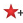 Кубашев Садыр Кубашев Садыр Кубашев Садыр __.__.1911__.__.1911__.03.1943__.03.194316021602Деркач Павел ЕфимовичДеркач Павел ЕфимовичДеркач Павел Ефимович__.__.1905__.__.1905__.03.1943__.03.194316031603Гребенников Александр АндреевичГребенников Александр АндреевичГребенников Александр Андреевич__.__.1918__.__.191819.06.194519.06.194516041604Ященко Егор ЕфимовичЯщенко Егор ЕфимовичЯщенко Егор Ефимович__.__.1904__.__.1904__.03.1943__.03.194316051605Салагубов Ларион ВасильевичСалагубов Ларион ВасильевичСалагубов Ларион Васильевич__.__.1903__.__.1903__.03.1943__.03.194316061606Кольченко Николай ГригорьевичКольченко Николай ГригорьевичКольченко Николай Григорьевич__.__.1907__.__.1907__.03.1943__.03.194316071607Сусин Василий ФедоровичСусин Василий ФедоровичСусин Василий Федорович__.__.1913__.__.1913__.03.1943__.03.194316081608Устименко Петр ВасильевичУстименко Петр ВасильевичУстименко Петр Васильевич__.__.1922__.__.1922__.07.1943__.07.194316091609Дулькин Егор ВасильевичДулькин Егор ВасильевичДулькин Егор Васильевич__.__.1913__.__.1913__.03.1943__.03.194316101610Красельников Михаил НиколаевичКрасельников Михаил НиколаевичКрасельников Михаил Николаевич__.__.1910__.__.1910__.03.1943__.03.194316111611Баканев Павел ФедоровичБаканев Павел ФедоровичБаканев Павел Федорович__.__.1914__.__.1914__.04.1943__.04.194316121612Тонконоженко Василий АфанасьевичТонконоженко Василий АфанасьевичТонконоженко Василий Афанасьевич__.__.1915__.__.1915__.07.1943__.07.194316131613Кольченко Василий МихайловичКольченко Василий МихайловичКольченко Василий Михайлович__.__.1899__.__.1899__.03.1943__.03.194316141614Лободин Василий ИльичЛободин Василий ИльичЛободин Василий Ильич__.__.1902__.__.190205.05.194505.05.194516151615Королевский Михаил ИвановичКоролевский Михаил ИвановичКоролевский Михаил Иванович__.__.1919__.__.1919__.03.1943__.03.194316161616Сахнов Павел ФедоровичСахнов Павел ФедоровичСахнов Павел Федорович__.__.1912__.__.1912__.04.1943__.04.194316171617Тимофеев Иван СеменовичТимофеев Иван СеменовичТимофеев Иван Семенович__.__.1902__.__.1902__.03.1943__.03.194316181618Шилихин Михаил ТерентьевичШилихин Михаил ТерентьевичШилихин Михаил Терентьевич__.__.1912__.__.1912__.03.1943__.03.194316191619Дулепов Данил НиколаевичДулепов Данил НиколаевичДулепов Данил Николаевич__.__.1913__.__.1913__.03.1943__.03.194316201620Кольченко Петр АндреевичКольченко Петр АндреевичКольченко Петр Андреевич__.__.1907__.__.1907__.03.1943__.03.194316211621Дуюнов Данил НиколаевичДуюнов Данил НиколаевичДуюнов Данил Николаевич__.__.1913__.__.1913__.03.1943__.03.194316221622Горобченко Николай НиколаевичГоробченко Николай НиколаевичГоробченко Николай Николаевич__.__.1917__.__.1917__.03.1943__.03.194316231623Пальчунов Иван ФедоровичПальчунов Иван ФедоровичПальчунов Иван Федорович__.__.1917__.__.1917__.08.1944__.08.194416241624Чернышев Петр СтепановичЧернышев Петр СтепановичЧернышев Петр Степанович__.__.1921__.__.1921__.04.1943__.04.194316251625Гребенников Алексей СтепановичГребенников Алексей СтепановичГребенников Алексей Степанович__.__.1903__.__.190318.12.194318.12.194316261626Шечкин Семен МихайловичШечкин Семен МихайловичШечкин Семен Михайлович__.__.1902__.__.190208.08.194308.08.194316271627Бондаренко Василий ИвановичБондаренко Василий ИвановичБондаренко Василий Иванович__.__.1911__.__.1911__.07.1943__.07.194316281628Кочергин Иван ПетровичКочергин Иван ПетровичКочергин Иван Петрович__.__.1898__.__.1898__.03.1943__.03.194316291629Дуюнов Василий АлексеевичДуюнов Василий АлексеевичДуюнов Василий Алексеевич__.__.1903__.__.1903__.07.1943__.07.194316301630Чебанов Анатолий ВладимировичЧебанов Анатолий ВладимировичЧебанов Анатолий Владимирович__.__.1925__.__.1925__.05.1944__.05.194416311631Неумывакин Кузьма СеменовичНеумывакин Кузьма СеменовичНеумывакин Кузьма Семенович__.__.1911__.__.1911__.09.1943__.09.194316321632Филипченко Павел ИвановичФилипченко Павел ИвановичФилипченко Павел Иванович__.__.1911__.__.191128.08.194228.08.194216331633Малахов Иван ВасильевичМалахов Иван ВасильевичМалахов Иван Васильевич__.__.1919__.__.1919__.09.1941__.09.194116341634Скворцов Иван ФилипповичСкворцов Иван ФилипповичСкворцов Иван Филиппович__.__.1908__.__.1908__.04.1942__.04.194216351635Пяткин Александр ИвановичПяткин Александр ИвановичПяткин Александр Иванович__.__.1920__.__.1920__.04.1943__.04.194316361636Никифоров Петр МихайловичНикифоров Петр МихайловичНикифоров Петр Михайлович__.__.1910__.__.1910__.05.1943__.05.194316371637Ажмухамбетов Ибрагим Ажмухамбетов Ибрагим Ажмухамбетов Ибрагим __.__.1923__.__.1923__.09.1942__.09.194216381638Шайкин Егор Мин.Шайкин Егор Мин.Шайкин Егор Мин.__.__.1909__.__.190922.07.194222.07.194216391639Куликов Иван ПетровичКуликов Иван ПетровичКуликов Иван Петрович__.__.1905__.__.190515.07.194215.07.194216401640Иванов Павел ИвановичИванов Павел ИвановичИванов Павел Иванович__.__.1900__.__.190015.07.194215.07.194216411641Шатенов Сулемен Шатенов Сулемен Шатенов Сулемен __.__.1923__.__.192310.09.194210.09.194216421642Лапухин Василий НиколаевичЛапухин Василий НиколаевичЛапухин Василий Николаевич__.__.1915__.__.191501.07.194101.07.194116431643Порываев Александр ГригорьевичПорываев Александр ГригорьевичПорываев Александр Григорьевич__.__.1904__.__.190418.10.194118.10.194116441644Пенский Петр ЯковлевичПенский Петр ЯковлевичПенский Петр Яковлевич__.__.1926__.__.192620.01.194520.01.194516451645Глущенков Михаил ТимофеевичГлущенков Михаил ТимофеевичГлущенков Михаил Тимофеевич__.__.1904__.__.190430.07.194230.07.194216461646Кочергин Михаил КириловичКочергин Михаил КириловичКочергин Михаил Кирилович__.__.1905__.__.190512.07.194212.07.194216471647Карпов Яков ПавловичКарпов Яков ПавловичКарпов Яков Павлович__.__.1917__.__.191728.06.194128.06.194116481648Дудаков Иван АндреевичДудаков Иван АндреевичДудаков Иван Андреевич__.__.1921__.__.192120.10.194120.10.194116491649Кадралиев Тулед Кадралиев Тулед Кадралиев Тулед __.__.1919__.__.191916501650Солохин Николай ВасильевичСолохин Николай ВасильевичСолохин Николай Васильевич__.__.1910__.__.1910__.05.1943__.05.194316511651Джанбулатов Кастуганд Джанбулатов Кастуганд Джанбулатов Кастуганд __.__.1901__.__.190116521652Фалеев Иван ЕгоровичФалеев Иван ЕгоровичФалеев Иван Егорович__.__.1906__.__.190616531653Королевский Василий СтефановичКоролевский Василий СтефановичКоролевский Василий Стефанович__.__.1904__.__.190416541654Чурдин Сергей ИвановичЧурдин Сергей ИвановичЧурдин Сергей Иванович__.__.1900__.__.1900__.06.1943__.06.194316551655Борисов Серафим ДавыдовичБорисов Серафим ДавыдовичБорисов Серафим Давыдович__.__.1905__.__.1905__.01.1942__.01.194216561656Ткачев Петр ВасильевичТкачев Петр ВасильевичТкачев Петр Васильевич__.__.1925__.__.192529.09.194329.09.194316571657Коровин Василий ПетровичКоровин Василий ПетровичКоровин Василий Петрович__.__.1908__.__.190814.07.194214.07.194216581658Злобин Иван ПетровичЗлобин Иван ПетровичЗлобин Иван Петрович__.__.1914__.__.1914__.05.1943__.05.194316591659Китаев Сергей ПавловичКитаев Сергей ПавловичКитаев Сергей Павлович__.__.1911__.__.1911__.07.1943__.07.194316601660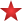 Ноздрачев Никифор ГригорьевичНоздрачев Никифор ГригорьевичНоздрачев Никифор Григорьевич__.__.1904__.__.190416.01.194216.01.194216611661Николаев Иван ДмитриевичНиколаев Иван ДмитриевичНиколаев Иван Дмитриевич__.__.1914__.__.191416.01.194216.01.194216621662Пенской Петр ЯковлевичПенской Петр ЯковлевичПенской Петр Яковлевич__.__.1926__.__.192620.01.194520.01.194516631663Ткаченко Василий ЕгоровичТкаченко Василий ЕгоровичТкаченко Василий Егорович__.__.1912__.__.191208.07.194208.07.194216641664Евдокимов Николай ИвановичЕвдокимов Николай ИвановичЕвдокимов Николай Иванович__.__.1912__.__.191217.05.194217.05.194216651665Селиванов Григорий СергеевичСеливанов Григорий СергеевичСеливанов Григорий Сергеевич__.__.1902__.__.190228.05.194228.05.194216661666Кадралив Илимесь Кадралив Илимесь Кадралив Илимесь __.__.1904__.__.1904__.05.1942__.05.194216671667Семенов Василий РодионовичСеменов Василий РодионовичСеменов Василий Родионович__.__.1920__.__.1920__.__.1941__.__.194116681668Тараканов Василий МихайловичТараканов Василий МихайловичТараканов Василий Михайлович__.__.1897__.__.189711.08.194211.08.194216691669Дужундуков Абдрахман Дужундуков Абдрахман Дужундуков Абдрахман __.__.1910__.__.191016.10.194116.10.194116701670Зиновьев Петр АлександровичЗиновьев Петр АлександровичЗиновьев Петр Александрович__.__.1902__.__.190206.07.194306.07.194316711671Дунин Иван ТимофеевичДунин Иван ТимофеевичДунин Иван Тимофеевич__.__.1909__.__.190912.10.194112.10.194116721672Нургалиев Хаджимурат Нургалиев Хаджимурат Нургалиев Хаджимурат __.__.1908__.__.1908__.07.1942__.07.194216731673Рогачев Владимир ГригорьевичРогачев Владимир ГригорьевичРогачев Владимир Григорьевич__.__.1911__.__.191109.10.194109.10.194116741674Бычков Афонасий АндреевичБычков Афонасий АндреевичБычков Афонасий Андреевич__.__.1923__.__.1923__.__.1942__.__.194216751675Назаренко Алексей ФилипповичНазаренко Алексей ФилипповичНазаренко Алексей Филиппович__.__.1907__.__.190712.07.194212.07.194216761676Горемыкин Иван ГригорьевичГоремыкин Иван ГригорьевичГоремыкин Иван Григорьевич__.__.1909__.__.190928.08.194128.08.194116771677Быкин Семен АндреевичБыкин Семен АндреевичБыкин Семен Андреевич__.__.1903__.__.190310.06.194210.06.194216781678Улисков Иван ИльичУлисков Иван ИльичУлисков Иван Ильич__.__.1923__.__.192304.07.194204.07.194216791679Дулин Василий СергеевичДулин Василий СергеевичДулин Василий Сергеевич__.__.1904__.__.190417.05.194217.05.194216801680Рыжов Андрей АлексеевичРыжов Андрей АлексеевичРыжов Андрей Алексеевич__.__.1913__.__.191327.06.194127.06.194116811681Брейлин Иван ИвановичБрейлин Иван ИвановичБрейлин Иван Иванович__.__.1921__.__.192125.09.194225.09.194216821682Шумушкалиев Тюлегин Шумушкалиев Тюлегин Шумушкалиев Тюлегин __.__.1922__.__.1922__.07.1943__.07.194316831683Черемишников Павел ИвановичЧеремишников Павел ИвановичЧеремишников Павел Иванович__.__.1896__.__.189614.05.194214.05.194216841684Лехкодимов Михаил ИвановичЛехкодимов Михаил ИвановичЛехкодимов Михаил Иванович__.__.1906__.__.190609.08.194209.08.194216851685Золотарев Алексей ФеодоровичЗолотарев Алексей ФеодоровичЗолотарев Алексей Феодорович__.__.1899__.__.189909.07.194209.07.194216861686Зайцев Григорий ЕгоровичЗайцев Григорий ЕгоровичЗайцев Григорий Егорович__.__.1919__.__.1919__.__.1942__.__.194216871687Кузнецов Павел АлександровичКузнецов Павел АлександровичКузнецов Павел Александрович__.__.1906__.__.190614.07.194214.07.194216881688Россохин Сергей ИвановичРоссохин Сергей ИвановичРоссохин Сергей Иванович__.__.1909__.__.190901.07.194201.07.194216891689Губин Николай ДмитриевичГубин Николай ДмитриевичГубин Николай Дмитриевич__.__.1907__.__.190707.04.194207.04.194216901690Клопов Иван ИвановичКлопов Иван ИвановичКлопов Иван Иванович__.__.1920__.__.1920До 18.08.1944До 18.08.194416911691Туманов Михаил ЯковлевичТуманов Михаил ЯковлевичТуманов Михаил Яковлевич__.__.1910__.__.191010.08.194210.08.194216921692Мищенко Павел ФилипповичМищенко Павел ФилипповичМищенко Павел Филиппович__.__.1910__.__.191026.05.194226.05.194216931693Хавалов Сарами Хавалов Сарами Хавалов Сарами __.__.1902__.__.1902__.__.1942__.__.194216941694Кужагали Хамза Кужагали Хамза Кужагали Хамза __.__.1909__.__.1909__.__.1942__.__.194216951695Сарипов Ирманалий Сарипов Ирманалий Сарипов Ирманалий __.__.1906__.__.190628.07.194228.07.194216961696Енов Иван Мих.Енов Иван Мих.Енов Иван Мих.__.__.1907__.__.190718.10.194118.10.194116971697Белоус Павел Аполинар.Белоус Павел Аполинар.Белоус Павел Аполинар.__.__.1918__.__.191817.09.194217.09.194216981698Рыжов Сергей НиколаевичРыжов Сергей НиколаевичРыжов Сергей Николаевич__.__.1898__.__.189804.07.194204.07.194216991699Шмаков Яков ИосифовичШмаков Яков ИосифовичШмаков Яков Иосифович__.__.1905__.__.190519.05.194219.05.194217001700Ильменский Иван ИльичИльменский Иван ИльичИльменский Иван Ильич__.__.1907__.__.190710.10.194110.10.194117011701Игольников Иван СеменовичИгольников Иван СеменовичИгольников Иван Семенович__.__.1904__.__.190417.05.194217.05.194217021702Козырев Филип ИвановичКозырев Филип ИвановичКозырев Филип Иванович__.__.1916__.__.191603.10.194103.10.194117031703Кольченко Николай Ник.Кольченко Николай Ник.Кольченко Николай Ник.__.__.1923__.__.192310.06.194110.06.194117041704Кобзев Василий ПетровичКобзев Василий ПетровичКобзев Василий Петрович__.__.1913__.__.1913__.__.1942__.__.194217051705Батурин Николай ГригорьевичБатурин Николай ГригорьевичБатурин Николай Григорьевич__.__.1914__.__.191418.08.194118.08.194117061706Цепляев Василий ВасильевичЦепляев Василий ВасильевичЦепляев Василий Васильевич__.__.1920__.__.192020.07.194220.07.194217071707Рогочев Владимер ГригорьевичРогочев Владимер ГригорьевичРогочев Владимер Григорьевич__.__.1911__.__.191109.10.194109.10.194117081708Ногов Алексей ЛазоровичНогов Алексей ЛазоровичНогов Алексей Лазорович__.__.1911__.__.1911__.__.1941__.__.194117091709Фоменко Михаил ВасильевичФоменко Михаил ВасильевичФоменко Михаил Васильевич__.__.1913__.__.191326.10.194226.10.194217101710Тельбухов Григорий АндреевичТельбухов Григорий АндреевичТельбухов Григорий Андреевич__.__.1908__.__.1908__.__.1942__.__.194217111711Баранов Николай ИвановичБаранов Николай ИвановичБаранов Николай Иванович__.__.1905__.__.190526.05.194226.05.194217121712Захаров Андрей АртемьевичЗахаров Андрей АртемьевичЗахаров Андрей Артемьевич__.__.1900__.__.190010.08.194210.08.194217131713Ломакин Сергей НиколаевичЛомакин Сергей НиколаевичЛомакин Сергей Николаевич__.__.1912__.__.191227.05.194227.05.194217141714Сопельников Иван ФомичСопельников Иван ФомичСопельников Иван Фомич__.__.1901__.__.190120.10.194120.10.194117151715Гришин Михаил ПитровичГришин Михаил ПитровичГришин Михаил Питрович__.__.1906__.__.190610.08.194210.08.194217161716Левинзон Григорий БорисовичЛевинзон Григорий БорисовичЛевинзон Григорий Борисович__.__.1924__.__.1924__.__.1941__.__.194117171717Малахов Иван ВасильевичМалахов Иван ВасильевичМалахов Иван Васильевич__.__.1919__.__.191920.05.194120.05.194117181718Агарков Григорий ВасильевичАгарков Григорий ВасильевичАгарков Григорий Васильевич__.__.1924__.__.1924__.12.1942__.12.194217191719Ющенко Григорий СтепановичЮщенко Григорий СтепановичЮщенко Григорий Степанович__.__.1919__.__.1919__.03.1943__.03.194317201720Утюгунов Михаил Утюгунов Михаил Утюгунов Михаил __.__.1914__.__.191412.10.194112.10.194117211721Козынченко Иван ИвановичКозынченко Иван ИвановичКозынченко Иван Иванович__.__.1918__.__.191817.07.194117.07.194117221722Малякин Михаил ТихоновичМалякин Михаил ТихоновичМалякин Михаил Тихонович__.__.1916__.__.191614.07.194214.07.194217231723Сарсенов Уразгали Сарсенов Уразгали Сарсенов Уразгали __.__.1909__.__.1909__.10.1941__.10.194117241724Негволод Николай КузьмичНегволод Николай КузьмичНегволод Николай Кузьмич__.__.1920__.__.192017251725Зверев Михаил ГавриловичЗверев Михаил ГавриловичЗверев Михаил Гаврилович17261726Ильменский Владимир НикитовичИльменский Владимир НикитовичИльменский Владимир Никитович__.__.1913__.__.191317271727Легкодимов Александр МихайловичЛегкодимов Александр МихайловичЛегкодимов Александр Михайлович__.__.1907__.__.1907__.09.1941__.09.194117281728Швец Иосиф СтаниславовичШвец Иосиф СтаниславовичШвец Иосиф Станиславович__.__.1901__.__.190117291729Солохин Павел Алекс.Солохин Павел Алекс.Солохин Павел Алекс.__.__.1910__.__.191017301730Жолобов Ал. АнуфриевичЖолобов Ал. АнуфриевичЖолобов Ал. Ануфриевич__.__.1911__.__.191117311731Украинский Иван АндреевичУкраинский Иван АндреевичУкраинский Иван Андреевич__.__.1913__.__.191320.08.194420.08.194417321732Жадков Петр ЯковлевичЖадков Петр ЯковлевичЖадков Петр Яковлевич__.__.1916__.__.191618.10.194118.10.194117331733Клепов Матвей ПетровичКлепов Матвей ПетровичКлепов Матвей Петрович__.__.1896__.__.1896__.__.1942__.__.194217341734Евдокимов Петр НиколаевичЕвдокимов Петр НиколаевичЕвдокимов Петр Николаевич__.__.1923__.__.192317351735Кабулов Мухамбет Кабулов Мухамбет Кабулов Мухамбет __.__.1914__.__.1914__.12.1944__.12.194417361736Милаев Владимир ИльичМилаев Владимир ИльичМилаев Владимир Ильич__.__.1911__.__.1911__.09.1943__.09.194317371737Муханов Аимуха Муханов Аимуха Муханов Аимуха __.__.1897__.__.1897__.04.1943__.04.194317381738Шабаев Фарит ИбрагимовичШабаев Фарит ИбрагимовичШабаев Фарит Ибрагимович__.__.1925__.__.1925__.04.1943__.04.194317391739Шиншкалиев Шиняр Шиншкалиев Шиняр Шиншкалиев Шиняр __.__.1906__.__.1906__.04.1943__.04.194317401740Мачула Константин АнтоновичМачула Константин АнтоновичМачула Константин Антонович__.__.1917__.__.1917__.12.1943__.12.194317411741Исигалиев Садыр Исигалиев Садыр Исигалиев Садыр __.__.1906__.__.1906__.01.1944__.01.194417421742Ажикенов Тунгаш Ажикенов Тунгаш Ажикенов Тунгаш __.__.1920__.__.1920__.11.1944__.11.194417431743Мололкин Николай ИвановичМололкин Николай ИвановичМололкин Николай Иванович__.__.1923__.__.1923__.12.1943__.12.194317441744Садчиков Яков ВасильевичСадчиков Яков ВасильевичСадчиков Яков Васильевич__.__.1910__.__.1910__.12.1942__.12.194217451745Суханов Анатолий МаксимовичСуханов Анатолий МаксимовичСуханов Анатолий Максимович__.__.1923__.__.1923__.10.1944__.10.194417461746Улынов Сергей ВасильевичУлынов Сергей ВасильевичУлынов Сергей Васильевич__.__.1915__.__.1915__.12.1941__.12.194117471747Еркалиев Салтык Еркалиев Салтык Еркалиев Салтык __.__.1901__.__.1901__.03.1943__.03.194317481748Капицин Тимофей ИвановичКапицин Тимофей ИвановичКапицин Тимофей Иванович__.__.1909__.__.1909__.08.1943__.08.194317491749Капицын Михаил МихайловичКапицын Михаил МихайловичКапицын Михаил Михайлович__.__.1909__.__.1909__.03.1942__.03.194217501750Гущин Иван ПетровичГущин Иван ПетровичГущин Иван Петрович__.__.1907__.__.1907__.10.1943__.10.194317511751Финогенов Исай СеменовичФиногенов Исай СеменовичФиногенов Исай Семенович__.__.1896__.__.1896__.11.1943__.11.194317521752Зубков Федор ИвановичЗубков Федор ИвановичЗубков Федор Иванович__.__.1907__.__.1907__.03.1943__.03.194317531753Чашечников Василий АндреевичЧашечников Василий АндреевичЧашечников Василий Андреевич__.__.1908__.__.1908__.11.1943__.11.194317541754Самойловский Нифед МихайловичСамойловский Нифед МихайловичСамойловский Нифед Михайлович__.__.1909__.__.1909__.04.1943__.04.194317551755Рахметов Батр Рахметов Батр Рахметов Батр __.__.1914__.__.1914__.11.1944__.11.194417561756Рогожкин Василий ИвановичРогожкин Василий ИвановичРогожкин Василий Иванович__.__.1908__.__.1908__.08.1942__.08.194217571757Малякин Григорий ВасильевичМалякин Григорий ВасильевичМалякин Григорий Васильевич__.__.1909__.__.1909__.11.1942__.11.194217581758Тараканов Михаил ИльичТараканов Михаил ИльичТараканов Михаил Ильич__.__.1914__.__.1914__.05.1943__.05.194317591759Тараканов Александр ИльичТараканов Александр ИльичТараканов Александр Ильич__.__.1913__.__.1913__.07.1942__.07.194217601760Дурин Михаил ГригорьевичДурин Михаил ГригорьевичДурин Михаил Григорьевич__.__.1919__.__.1919__.08.1943__.08.194317611761Тараканов Сергей СтепановичТараканов Сергей СтепановичТараканов Сергей Степанович__.__.1923__.__.1923__.11.1942__.11.194217621762Рогожкин Иван ИвановичРогожкин Иван ИвановичРогожкин Иван Иванович__.__.1909__.__.1909__.03.1943__.03.194317631763Рогожкин Александр ИвановичРогожкин Александр ИвановичРогожкин Александр Иванович__.__.1919__.__.1919__.12.1941__.12.194117641764Рогожкин Петр ИвановичРогожкин Петр ИвановичРогожкин Петр Иванович__.__.1926__.__.1926__.08.1944__.08.194417651765Рогожкин Андрей ИвановичРогожкин Андрей ИвановичРогожкин Андрей Иванович__.__.1911__.__.1911__.08.1942__.08.194217661766Алыхов Моисей ГригорьевичАлыхов Моисей ГригорьевичАлыхов Моисей Григорьевич__.__.1921__.__.1921__.12.1941__.12.194117671767Чурзин Михаил НиколаевичЧурзин Михаил НиколаевичЧурзин Михаил Николаевич__.__.1914__.__.1914__.03.1942__.03.194217681768Глухов Михаил ИгнатьевичГлухов Михаил ИгнатьевичГлухов Михаил Игнатьевич__.__.1921__.__.1921__.12.1941__.12.194117691769Шалаев Федор СеменовичШалаев Федор СеменовичШалаев Федор Семенович__.__.1897__.__.1897__.08.1943__.08.194317701770Пастухов Павел АндреевичПастухов Павел АндреевичПастухов Павел Андреевич__.__.1924__.__.1924__.03.1943__.03.194317711771Глухов Илья НиколаевичГлухов Илья НиколаевичГлухов Илья Николаевич__.__.1913__.__.1913__.02.1942__.02.194217721772Чубаров Лупкан Чубаров Лупкан Чубаров Лупкан __.__.1901__.__.1901__.02.1942__.02.194217731773Жидков Михаил ИвановичЖидков Михаил ИвановичЖидков Михаил Иванович__.__.1912__.__.1912__.04.1942__.04.194217741774Куканов Павел МихайловичКуканов Павел МихайловичКуканов Павел Михайлович__.__.1921__.__.1921__.11.1941__.11.194117751775Карпов Яков АндреевичКарпов Яков АндреевичКарпов Яков Андреевич__.__.1921__.__.1921__.11.1941__.11.194117761776Наумов Николай ИвановичНаумов Николай ИвановичНаумов Николай Иванович__.__.1905__.__.1905__.03.1942__.03.194217771777Сорокин Михаил ПетровичСорокин Михаил ПетровичСорокин Михаил Петрович__.__.1917__.__.1917__.05.1943__.05.194317781778Кандыбин Михаил ФедоровичКандыбин Михаил ФедоровичКандыбин Михаил Федорович__.__.1902__.__.1902__.05.1943__.05.194317791779Морозов Захар АндреевичМорозов Захар АндреевичМорозов Захар Андреевич__.__.1903__.__.1903__.12.1943__.12.194317801780Шалаев Василий ФедоровичШалаев Василий ФедоровичШалаев Василий Федорович__.__.1916__.__.1916__.04.1943__.04.194317811781Руденко Егор ВасильевичРуденко Егор ВасильевичРуденко Егор Васильевич__.__.1903__.__.1903__.04.1943__.04.194317821782Попов Николай НиколаевичПопов Николай НиколаевичПопов Николай Николаевич__.__.1920__.__.1920__.04.1943__.04.194317831783Тополев Афанасий ДмитриевичТополев Афанасий ДмитриевичТополев Афанасий Дмитриевич__.__.1925__.__.1925__.07.1944__.07.194417841784Тополев Иван ДмитриевичТополев Иван ДмитриевичТополев Иван Дмитриевич__.__.1923__.__.1923__.01.1943__.01.194317851785Пенской Иван МихаиловичПенской Иван МихаиловичПенской Иван Михаилович__.__.1916__.__.191623.09.194123.09.194117861786Фалеев Александр ТимофеевичФалеев Александр ТимофеевичФалеев Александр Тимофеевич__.__.1923__.__.192311.08.194211.08.194217871787Мартыненко Илья ТрофимовичМартыненко Илья ТрофимовичМартыненко Илья Трофимович__.__.1905__.__.190514.06.194314.06.194317881788Сыницен Николай ИвановичСыницен Николай ИвановичСыницен Николай Иванович__.__.1919__.__.191918.10.194118.10.194117891789Фесенко Степан ГеоргиевичФесенко Степан ГеоргиевичФесенко Степан Георгиевич__.__.1906__.__.190610.08.194210.08.194217901790Маслеев Лаврентий ФиллиповичМаслеев Лаврентий ФиллиповичМаслеев Лаврентий Филлипович__.__.1898__.__.189812.07.194212.07.194217911791Питовин Яков ВасильевичПитовин Яков ВасильевичПитовин Яков Васильевич__.__.1907__.__.190720.03.194220.03.194217921792Дуюнов Михаил ФедоровичДуюнов Михаил ФедоровичДуюнов Михаил Федорович__.__.1896__.__.189618.03.194218.03.194217931793Маслеев Лаврентий ФилипповичМаслеев Лаврентий ФилипповичМаслеев Лаврентий Филиппович__.__.1898__.__.189812.07.194212.07.194217941794Агарков Николай ВасильевичАгарков Николай ВасильевичАгарков Николай Васильевич__.__.1918__.__.1918__.12.1941__.12.194117951795Рыжов Яков ИвановичРыжов Яков ИвановичРыжов Яков Иванович__.__.1908__.__.190810.10.194110.10.194117961796Адилов Михайло МихайловичАдилов Михайло МихайловичАдилов Михайло Михайлович__.__.1916__.__.191618.09.194118.09.194117971797Куангалиев Идрис Куангалиев Идрис Куангалиев Идрис __.__.1900__.__.190026.05.194226.05.194217981798Шестерин Мих. Фед.Шестерин Мих. Фед.Шестерин Мих. Фед.__.__.1914__.__.191417991799Губин Николай Дмитр.Губин Николай Дмитр.Губин Николай Дмитр.__.__.1907__.__.190718001800Трубачев Вас. МихеевичТрубачев Вас. МихеевичТрубачев Вас. Михеевич__.__.1914__.__.1914